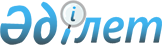 О внесении изменений в приказ Министра труда и социальной защиты населения Республики Казахстан от 25 марта 2020 года № 109 "О некоторых вопросах оказания государственных услуг в социально-трудовой сфере и обеспечения продуктово-бытовым набором некоторых категорий населения на период чрезвычайного положения и ограничительных мероприятий"Приказ и.о. Министра труда и социальной защиты населения Республики Казахстан от 6 января 2022 года № 2. Зарегистрирован в Министерстве юстиции Республики Казахстан 7 января 2022 года № 26405
      ПРИКАЗЫВАЮ:
      1. Внести в приказ Министра труда и социальной защиты населения Республики Казахстан от 25 марта 2020 года № 109 "О некоторых вопросах оказания государственных услуг в социально-трудовой сфере и обеспечения продуктово-бытовым набором некоторых категорий населения на период чрезвычайного положения и ограничительных мероприятий" (зарегистрированный в Реестре государственной регистрации нормативных правовых актов за № 20164) следующие изменения:
      заголовок изложить в следующей редакции:
      "О некоторых вопросах оказания государственных услуг в социально-трудовой сфере на период чрезвычайного положения и ограничительных мероприятий";
      пункт 1 изложить в следующей редакции:
      "1. Утвердить прилагаемые Правила оказания некоторых государственных услуг в социально-трудовой сфере на период чрезвычайного положения и ограничительных мероприятий.";
      в Правилах оказания некоторых государственных услуг в социально-трудовой сфере и порядка обеспечения продуктово-бытовым набором некоторых категорий населения на период чрезвычайного положения и ограничительных мероприятий:
      заголовок изложить в следующей редакции:
      "Правила оказания некоторых государственных услуг в социально-трудовой сфере на период чрезвычайного положения и ограничительных мероприятий";
      часть первую пункта 12 изложить в следующей редакции:
      "В случае если услугополучатель является получателем государственной адресной социальной помощи (далее – адресная социальная помощь) по состоянию на 31 декабря 2021 года, то в целях соблюдения безопасности в информационной системе автоматически формируется заявление на назначение адресной социальной помощи без обращения услугополучателя на 1 квартал 2022 года – с учетом доходов за 4 квартал 2021 года.";
      часть первую пункта 17 изложить в следующей редакции:
      "Лицам, срок переосвидетельствования которых наступил не более чем за месяц до введения чрезвычайного положения и во время чрезвычайного положения, сроки инвалидности, степени утраты общей трудоспособности, степени утраты профессиональной трудоспособности и индивидуальной программы реабилитации инвалида, продлеваются отделами МСЭ на период действия чрезвычайного положения.";
      главу 3 исключить.
      2. Департаменту развития политики социальных услуг Министерства труда и социальной защиты населения Республики Казахстан в установленном законодательством Республики Казахстан порядке обеспечить:
      1) государственную регистрацию настоящего приказа в Министерстве юстиции Республики Казахстан;
      2) размещение настоящего приказа на интернет-ресурсе Министерства труда и социальной защиты населения Республики Казахстан после его официального опубликования;
      3) в течение десяти рабочих дней после государственной регистрации настоящего приказа в Министерстве юстиции Республики Казахстан представление в Департамент юридической службы Министерства труда и социальной защиты населения Республики Казахстан сведений об исполнении мероприятий, предусмотренных подпунктами 1) и 2) настоящего пункта.
      3. Контроль за исполнением настоящего приказа возложить на вице-министра труда и социальной защиты населения Республики Казахстан Сакеева Р.К.
      4. Настоящий приказ вводится в действие со дня его первого официального опубликования.
					© 2012. РГП на ПХВ «Институт законодательства и правовой информации Республики Казахстан» Министерства юстиции Республики Казахстан
				
      И.о. Министра

С. Шапкенов
